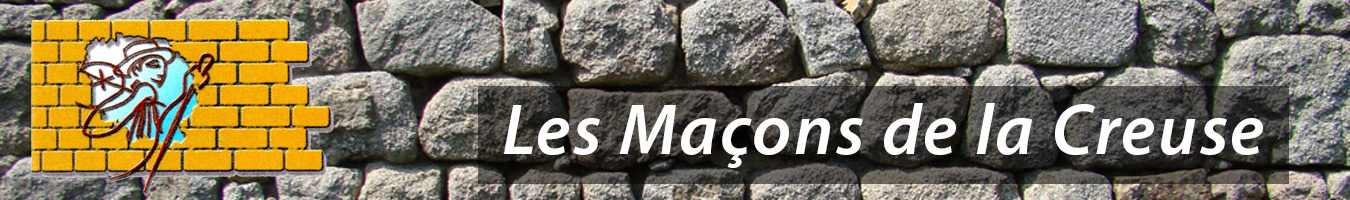 2, petite rue du Clocher – 23500 Felletin - www.lesmaconsdelacreuse.fr/annuaires/  -- contact@lesmaconsdelacreuse.frAnnuaire des entrepreneurs et maçons migrantsMatrice pour demander l’intégration d’un migrant Rappel : peuvent être intégrés dans l’annuaire les personnes nées en Creuse (ou dans la zone de migration limitrophe), ayant exercé la profession de maçon (ou métiers du bâtiment) et ayant migré (la migration peut être justifiée par un décès, un mariage, un chantier, une lettre…). Des documents photos, lettres, chantiers… peuvent être intégrés dans chaque fiche.A compléter lisiblement (même manuellement) et à retourner à sergemontagne@orange.fr ou par courrier au siège de l’association. En gras et avec* les mentions obligatoires. (pour voir une fiche type dans l’annuaire : SEDON François Amable). Merci d’avance.
Auteur de la fiche * : nom-prénom et adresse mail ou postale au minimumNOM*PRENOMS*DATE DE NAISSANCE* etLIEU DE NAISSANCE*DATE DE DECES et LIEU DE DECESPROFESSION*RELATIONS FAMILIALES (filiation, mariage…)DISTINCTION (mandats électifs ou professionnels, faits militaires, médailles…)VIE EN CREUSEVIE EN MIGRATION et DEPARTEMENT DE MIGRATION*VILLE - ADRESSE…VIE PROFESSIONNELLE et CHANTIERS